EVALUACIONES DE RIESGO SEGURO AL TRABAJO EN EL APRENDIZAJE BASADO EN EL TRABAJO (FCT) / PERÍODO DE PRÁCTICASAntes de que el estudiante comience con la FCT /practica, la compañía, la escuela y el estudiante deben hablar sobre la situación laboral, las tareas y las condiciones con las que el estudiante trabajará. El punto de partida es que el alumno obtiene un lugar de trabajo efectivo y seguro que corresponde al curso. El estudiante llevará a cabo la profesión para la cual se está entrenando. En la empresa, se designará un tutor en el lugar de trabajo para el estudiante. El tutor en el lugar de trabajo conoce los requisitos de la educación y es capaz de entrenar y entrenar al estudiante en el piso de trabajo. El tutor, el lugar de trabajo y el tiempo deben estar disponibles para que pueda llevar a cabo su tarea.Para determinar si la empresa y el alumno pueden tener una buena colaboración, la escuela puede consultar los siguientes temas:Si lo desea, el maestro puede completar el formulario para documentar las citas y la información. Si las preguntas anteriores conducen a una calificación negativa, la escuela y la empresa pueden designar áreas de mejora juntas. Estos puntos también pueden rellenarse en el formulario y volverse a evaluar en un momento determinado.Usuarios:   profesor / escuela, empresa y alumnoPor qué: para la seguridad y el resultado correcto de WBL del estudianteCuándo: antes de la FCTCómo: el maestro evalúa con el estudiante y la compañía y completa antes de la FCTESTUDUANTE:  _________________________________EMPRESA: _________________________________PERIODO PRACTICAS:  _______________________TemaPuntos de interés propuestosTareas¿Cuáles serán las tareas del alumno? ¿Cómo cumple o no cumple con los requisitos de la educación?Plan de estudios de la organización¿Qué puede aprender el alumno en este lugar de trabajo? ¿Qué puntos de aprendizaje tiene el alumno?Colaboracion con la escuela¿Quién es el maestro responsable del aprendizaje / pasantía WBL de los estudiantes? ¿Cuándo visita el profesor al alumno en la empresa? ¿Cuándo y cómo debe / podría el estudiante contactar al maestro?Seguridad¿Cómo se garantiza que el alumno trabajará en condiciones seguras de aprendizaje físico y social? ¿Con qué equipo (de seguridad) se le proporcionará al estudiante? ¿Cómo se presentará al alumno y se familiarizará con las normas de seguridad de la empresa?Tutorización en la FCT¿Quién será el entrenador del lugar de trabajo? ¿Cómo puede el estudiante contactar al entrenador del lugar de trabajo? ¿En qué ocasiones habrá una conversación sobre el progreso del trabajo y / o la comodidad en el trabajo? ¿Cómo se monitoreará el progreso del estudiante? ¿Cómo se evaluará la colocación laboral?CENTRO DE TRABAJO - información sobre condiciones y acuerdos de WBL / pasantíaCENTRO DE TRABAJO - información sobre condiciones y acuerdos de WBL / pasantíaNombre de la empresaNombre de la escuelaDescripcion de la empresa (industria, producto, naturaleza del trabajo, tamaño, etc.)Tareas (descripción de tareas y relación con el programa educativo)Plan de estudios de la organización(descripción del punto de aprendizaje del alumno)Cooperación con la escuela(datos de contacto docente y acuerdos de visitas)Seguridad (descripción de cómo se garantizará la seguridad física y social, y acuerdos sobre equipos de seguridad e introducción del estudiante a la seguridad en la empresa)Tutorización en la FCT (descripción de acuerdos e información concreta sobre el entrenamiento del alumno)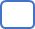 La información anterior conduce a una situacion positive para el comienzo de la FCT?     Si                NoLa información anterior conduce a una situacion positive para el comienzo de la FCT?     Si                NoFirma:Fecha:Empresa: Nombre					FirmaEscuela:Nombre					FirmaEstudiante:Nombre					FirmaÁreas de mejora¿Sobre qué temas deben hacerse mejoras? ¿Cuáles deberían ser las mejoras y en qué fecha deberían realizarse las mejoras?TareasPlan de estudios de la organizaciónCooperación con la escuelaCooperación con la escuela(datos de contacto docente y acuerdos de visitas)SeguridadTutorización en la FCT